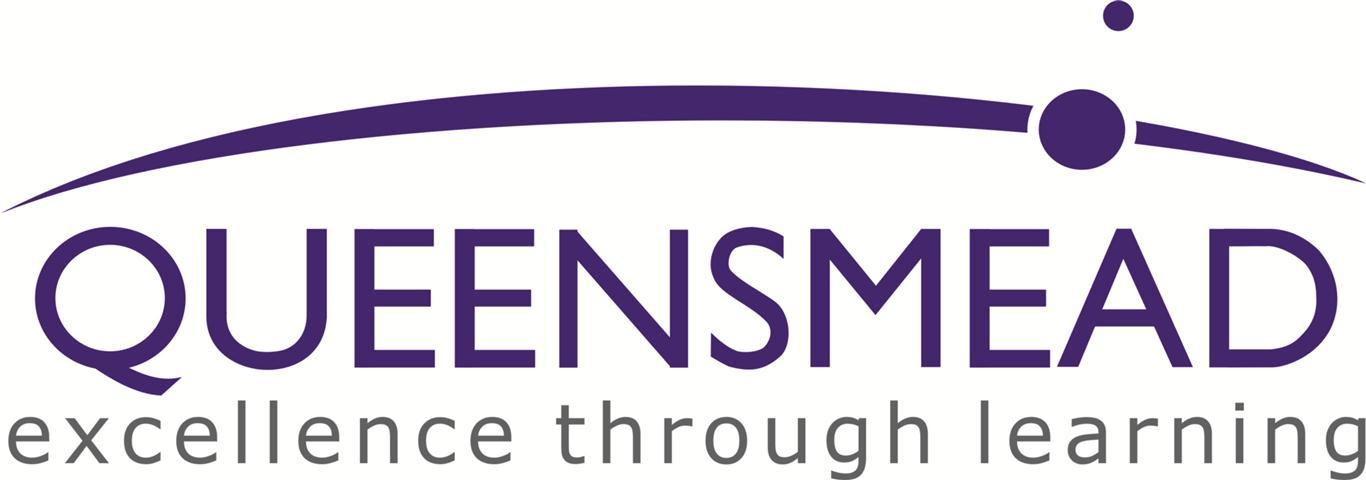 Queens Walk, South Ruislip, Middlesex HA4 0LS     Tel:   020 8845 6266www.queensmeadschool.org.ukHEAD OF DRAMA AND MUSICMPR / UPR (OUTER LONDON)TLR to be determined based on relevant experienceRequired for January 2023Closing Date:     Monday 26th September 2022 (9am)This is a rare opportunity for an outstanding candidate.
Queensmead School is looking for a Drama specialist to take the Drama and Music Department to new heights.  As Head of Department, you will become an integral part of our dynamic and exciting group of middle leaders.  You will enjoy working alongside a group of accomplished and experienced professionals in the school.  You will enjoy the full support of our senior leadership team in taking the department to the next level. Queensmead School is one of the leading schools in Northwest London.  We have a reputation for teaching excellence, which leads to exceptional outcomes for our students.  We invest heavily in our staff and we are very proud of their success. Benefits:-A comprehensive induction programme will be providedOngoing extensive CPD programmeFree Device Free membership of the Fitness Zone at Queensmead Sports CentreFree BUPA Health Care Plan (Includes benefits worth approximately £2000)Ride to Work SchemeFree access to Goals Soccer Centre Refer a Friend / Colleague SchemeTo find out more about our Benefits visit BenefitsPlease apply using the Queensmead School application form and Equal Opportunities form.  All application forms must be completed with a covering letter addressed to Miss R Johnston, Head Teacher, and sent to: recruitment@qmschool.org.uk We reserve the right to make an appointment before the closing date, so early applications are encouraged.Queensmead School is committed to safeguarding and promoting the welfare of children and young people and expects all staff and volunteers to share this commitment.  The appointment is subject to references and an enhanced DBS Check.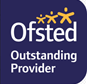 